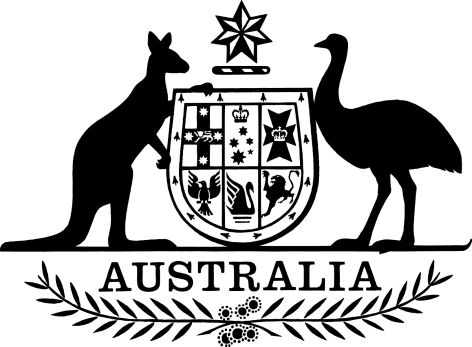 National Health (Pharmaceuticals and Vaccines—Cost Recovery) Amendment (Fees) Regulations 2023I, General the Honourable David Hurley AC DSC (Retd), Governor-General of the Commonwealth of Australia, acting with the advice of the Federal Executive Council, make the following regulations.Dated 				2023David HurleyGovernor-GeneralBy His Excellency’s CommandMark ButlerMinister for Health and Aged CareContents1	Name	12	Commencement	13	Authority	14	Schedules	1Schedule 1—Amendments	2National Health (Pharmaceuticals and Vaccines—Cost Recovery) Regulations 2022	21  Name		This instrument is the National Health (Pharmaceuticals and Vaccines—Cost Recovery) Amendment (Fees) Regulations 2023.2  Commencement	(1)	Each provision of this instrument specified in column 1 of the table commences, or is taken to have commenced, in accordance with column 2 of the table. Any other statement in column 2 has effect according to its terms.Note:	This table relates only to the provisions of this instrument as originally made. It will not be amended to deal with any later amendments of this instrument.	(2)	Any information in column 3 of the table is not part of this instrument. Information may be inserted in this column, or information in it may be edited, in any published version of this instrument.3  Authority		This instrument is made under the National Health Act 1953.4  Schedules		Each instrument that is specified in a Schedule to this instrument is amended or repealed as set out in the applicable items in the Schedule concerned, and any other item in a Schedule to this instrument has effect according to its terms.Schedule 1—AmendmentsNational Health (Pharmaceuticals and Vaccines—Cost Recovery) Regulations 20221  Subsection 7(2)Omit “177,830”, substitute “212,790”.2  Subsection 7(2)Omit “420”, substitute “430”.3  Subsection 8(4)Omit “101,520”, substitute “117,390”.4  Subsection 8(4)Omit “420”, substitute “430”.5  Subsection 12(4)Omit “420”, substitute “430”.6  Section 14 (table item 1)Omit “14,980”, substitute “15,440”.7  Section 14 (table item 2)Omit “20,360”, substitute “20,980”.8  Subsection 22(2) (table)Repeal the table, substitute:9  Subsection 22(2) (note 4)Omit “420”, substitute “430”.10  Subsection 35(6)Omit “420”, substitute “430”.11  Subsection 41(1) (table item 1)Omit “135,690”, substitute “140,280”.12  Subsection 41(1) (table item 2)Omit “107,480”, substitute “111,200”.13  Subsection 41(1) (table item 3)Omit “71,110”, substitute “73,780”.14  Subsection 41(1) (table item 4)Omit “19,070”, substitute “20,050”.15  Subsection 41(1) (table item 5)Omit “11,650”, substitute “12,430”.16  Subsection 41(2)Omit “420”, substitute “430”.17  Paragraph 41(3)(a)Omit “127,895”, substitute “131,640”.18  Paragraph 41(3)(b)Omit “99,685”, substitute “102,560”.19  Paragraph 41(3)(c)Omit “63,315”, substitute “65,140”.20  Subsection 51(5)Omit “420”, substitute “430”.21  Subsection 56(1) (table)Repeal the table, substitute:22  Subsection 60(2)Omit “8,215”, substitute “8,640”.23  At the end of Part 9Add:Division 3—Amendments made by the National Health (Pharmaceuticals and Vaccines—Cost Recovery) Amendment (Fees) Regulations 202386  Application provision for the National Health (Pharmaceuticals and Vaccines—Cost Recovery) Amendment (Fees) Regulations 2023	(1)	The amendments of this instrument made by the National Health (Pharmaceuticals and Vaccines—Cost Recovery) Amendment (Fees) Regulations 2023 apply in relation to the following:	(a)	if a notice of intent in relation to an application or a submission for the provision of services is not required—an application or a submission (including a remade application or submission) that is received by the Department on or after 1 July 2023;	(b)	in any other case—an application or a submission (including a remade application or submission) for the provision of services, for which a notice of intent is given on or after 1 July 2023.	(2)	In this section:services means any of the following:	(a)	ATAGI advice;	(b)	the service of the Department holding a pre-submission meeting with a person;	(c)	submission services;	(d)	pricing services;	(e)	list management services.Commencement informationCommencement informationCommencement informationColumn 1Column 2Column 3ProvisionsCommencementDate/Details1.  The whole of this instrument1 July 2023.1 July 2023Fees and deposits for providing submission servicesFees and deposits for providing submission servicesFees and deposits for providing submission servicesFees and deposits for providing submission servicesItemColumn 1Evaluation categories of submissionsColumn 2Fee ($)Column 3Deposit ($)1Category 1252,5404302Category 2197,9304303Category 342,8904304Category 433,3704305Committee Secretariat category11,9904306New brand or new oral form of existing pharmaceutical item category6,41007Standard re-entry pathway category195,8204308Early re-entry pathway category41,4704309Early resolution pathway category41,62043010Facilitated resolution pathway category269,45072,440Fees for providing list management servicesFees for providing list management servicesFees for providing list management servicesItemColumn 1Powers of Minister under the ActColumn 2Fee ($)1Power under:(a) subsection 85AD(1) (about price agreements) of the Act; or(b) section 85B (about price determinations) of the Act;relating to a listed brand of a pharmaceutical item if subsection (2) of this section applies4,9802Power under subsection 85E(1) of the Act (as affected by subsection 33(3) of the Acts Interpretation Act 1901) to vary a deed entered into under subsection 85E(1) of the Act1,9903Power under subsection 85E(1) of the Act to enter into a deed with a person replacing an expired deed entered into with the person under that subsection10,8204Power under any of the following provisions of the Act (relating to pricing):(a) subsection 99ACB(6A);(b) subsection 99ACBA(1);(c) subsection 99ACC(5C);(d) subsection 99ACD(7A);(e) subsection 99ACEA(1);(f) subsection 99ACF(3);(g) subsection 99ACR(6);(h) subsection 99ADHB(6)6,9105Power under subsection 99AEKC(2) of the Act to determine an applicable quantity of a brand of a pharmaceutical item4,880